Calendrier 2019-2020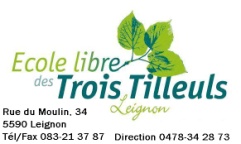 Les bulletins seront remis le 21/11, 21/2, 20/05 et 25/069 septembreRéunion de parents pour les maternelles et P5-610 septembreRéunion de parents pour les P1-P2-P3-P427 septembreFête de la communauté française11 octobreConférence pédagogique28 octobre au 1 novembre Congé de Toussaint12 novembreConférence pédagogique22 novembreConférence pédagogiqueNovembreVente de calendriers8 novembreExcursion à Bruxelles pour les primaires6 décembreVisite de saint Nicolas13 décembreMarché de Noël + vente de sapins23 décembre au 3 janvierCongé de Noël8 févrierSpectacle et souper de l'école11 févrierConférence pédagogique pour les maternelles21/02Carnaval à l'école24 au 28 févrierCongé de carnaval3 avrilChasse aux œufs6 avril au 17 avrilCongé de Pâques1er maiFête du 1er mai21 et 22 maiCongé de l'Ascension29 maiExcursion pour toute l’école1 juin Lundi de Pentecôte 7 juinFancy fair